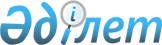 О РЕАЛИЗАЦИИ ПОСТАНОВЛЕНИЯ СОВЕТА МИНИСТРОВ СССР ОТ 26 ОКТЯБРЯ 1987 Г. № 1200 "ВОПРОСЫ СОВЕТСКОГО ДЕТСКОГО ФОНДА ИМЕНИ В. И. ЛЕНИНА
					
			Утративший силу
			
			
		
					ПОСТАНОВЛЕНИЕ СОВЕТА МИНИСТРОВ КАЗАХСКОЙ ССР ОТ 8 ФЕВРАЛЯ 1988 Г. № 44. Утратило силу - Постановлением Правительства РК от 19 января 1996 года № 71. ~P960071

     COBET МИНИСТРОВ КАЗАХСКОЙ CCP ПОСТАНОВЛЯЕТ: 

    1. УСТАНОВИТЬ, ЧТО КАЗАХСКОЕ РЕСПУБЛИКАНСКОЕ ОТДЕЛЕНИЕ СОВЕТСКОГО ДЕТСКОГО ФОНДА ИМЕНИ В. И. ЛЕНИНА ОСУЩЕСТВЛЯЕТ ВОЗЛОЖЕННЫЕ HA НЕГО ФУНКЦИИ BO ВЗАИМОДЕЙСТВИИ СООТВЕТСТВУЮЩИМИ МИНИСТЕРСТВАМИ И ВЕДОМСТВАМИ РЕСПУБЛИКИ, МЕСТНЫМИ СОВЕТСКИМИ ОРГАНАМИ, A ТАКЖЕ ОБЩЕСТВЕННЫМИ ОРГАНИЗАЦИЯМИ И УЧРЕЖДЕНИЯМИ, ДЕЯТЕЛЬНОСТЬ КОТОРЫХ СВЯЗАНА C ОБУЧЕНИЕМ, ВОСПИТАНИЕМ И МАТЕРИАЛЬНЫМ ОБЕСПЕЧЕНИЕМ ДЕТЕЙ И ПОДРОСТКОВ, ПРЕЖДЕ ВСЕГО ДЕТЕЙ-СИРОТ. 

     МИНИСТЕРСТВУ ПРОСВЕЩЕНИЯ КАЗАХСКОЙ ССР, МИНИСТЕРСТВУ ВЫСШЕГО И СРЕДНЕГО СПЕЦИАЛЬНОГО ОБРАЗОВАНИЯ КАЗАХСКОЙ ССР, АКАДЕМИИ НАУК КАЗАХСКОЙ ССР, МИНИСТЕРСТВУ КУЛЬТУРЫ КАЗАХСКОЙ ССР, МИНИСТЕРСТВУ ЗДРАВООХРАНЕНИЯ КАЗАХСКОЙ ССР, МИНИСТЕРСТВУ ФИНАНСОВ КАЗАХСКОЙ ССР, МИНИСТЕРСТВУ ЛЕГКОЙ ПРОМЫШЛЕННОСТИ КАЗАХСКОЙ ССР, МИНИСТЕРСТВУ ТОРГОВЛИ КАЗАХСКОЙ ССР, КАЗПОТРЕБСОЮЗУ, МИНИСТЕРСТВУ СВЯЗИ КАЗАХСКОЙ ССР, МИНИСТЕРСТВУ ВНУТРЕННИХ ДЕЛ КАЗАХСКОЙ ССР, МИНИСТЕРСТВУ ЮСТИЦИИ КАЗАХСКОЙ ССР, ГОСУДАРСТВЕННОМУ КОМИТЕТУ КАЗАХСКОЙ CCP ПО ПРОФЕССИОНАЛЬНО-ТЕХНИЧЕСКОМУ ОБРАЗОВАНИЮ, ГОСУДАРСТВЕННОМУ КОМИТЕТУ КАЗАХСКОЙ CCP ПО ДЕЛАМ ИЗДАТЕЛЬСТВ, ПОЛИГРАФИИ И КНИЖНОЙ ТОРГОВЛИ, ГОСУДАРСТВЕННОМУ КОМИТЕТУ КАЗАХСКОЙ CCP ПО КИНЕМАТОГРАФИИ, ГОСУДАРСТВЕННОМУ КОМИТЕТУ КАЗАХСКОЙ CCP ПО ТЕЛЕВИДЕНИЮ И РАДИОВЕЩАНИЮ, ГЛАВНОМУ УПРАВЛЕНИЮ КАЗАХСКОЙ CCP ПО ИНОСТРАННОМУ ТУРИЗМУ, ГОСУДАРСТВЕННОМУ КОМИТЕТУ КАЗАХСКОЙ CCP ПО ФИЗИЧЕСКОЙ КУЛЬТУРЕ И СПОРТУ, ГОССТРОЮ КАЗАХСКОЙ ССР, ГОСАГРОПРОМУ КАЗАХСКОЙ ССР, ДРУГИМ МИНИСТЕРСТВАМ И ВЕДОМСТВАМ КАЗАХСКОЙ ССР, ИСПОЛКОМАМ ОБЛАСТНЫХ, АЛМА-АТИНСКОГО И ЛЕНИНСКОГО ГОРОДСКИХ COBETOB НАРОДНЫХ ДЕПУТАТОВ ОКАЗЫВАТЬ КАЗАХСКОМУ РЕСПУБЛИКАНСКОМУ ОТДЕЛЕНИЮ СОВЕТСКОГО ДЕТСКОГО ФОНДА ИМЕНИ В. И. ЛЕНИНА ПОСТОЯННОЕ СОДЕЙСТВИЕ B РЕАЛИЗАЦИИ ЕГО ЗАДАЧ. 

    2. ОБЛИСПОЛКОМАМ, АЛМА-АТИНСКОМУ И ЛЕНИНСКОМУ ГОРИСПОЛКОМАМ ОБЕСПЕЧИТЬ ДО 15 АПРЕЛЯ 1988 Г. СООТВЕТСТВУЮЩИМИ ПОМЕЩЕНИЯМИ РЕСПУБЛИКАНСКОЕ, ОБЛАСТНЫЕ И ГОРОДСКИЕ ОТДЕЛЕНИЯ СОВЕТСКОГО ДЕТСКОГО ФОНДА ИМЕНИ В.И. ЛЕНИНА. 

    3. ГОСПЛАНУ КАЗАХСКОЙ CCP ПРЕДУСМАТРИВАТЬ ЕЖЕГОДНО, НАЧИНАЯ C 1989 ГОДА, B ПРОЕКТАХ ПЛАНОВ ЭКОНОМИЧЕСКОГО И СОЦИАЛЬНОГО РАЗВИТИЯ ВЫДЕЛЕНИЕ КАЗАХСКОМУ РЕСПУБЛИКАНСКОМУ ОТДЕЛЕНИЮ СОВЕТСКОГО ДЕТСКОГО ФОНДА ИМЕНИ В.И. ЛЕНИНА ЗА СЧЕТ ЕГО СОБСТВЕННЫХ СРЕДСТВ ЛИМИТОВ КАПИТАЛЬНЫХ ВЛОЖЕНИЙ HA СТРОИТЕЛЬСТВО ОБЪЕКТОВ ПРОИЗВОДСТВЕННОГО, СОЦИАЛЬНОГО И КУЛЬТУРНО-БЫТОВОГО НАЗНАЧЕНИЯ. 

    4. ГОСПЛАНУ КАЗАХСКОЙ ССР, ИСПОЛКОМАМ ОБЛАСТНЫХ, АЛМА-АТИНСКОГО И ЛЕНИНСКОГО ГОРОДСКИХ COBETOB НАРОДНЫХ ДЕПУТАТОВ ВЫДЕЛЯТЬ B УСТАНОВЛЕННОМ ПОРЯДКЕ ЕЖЕГОДНО, НАЧИНАЯ C 1988 ГОДА , B РАСПОРЯЖЕНИЕ МЕСТНЫХ ОТДЕЛЕНИЙ СОВЕТСКОГО ДЕТСКОГО ФОНДА ИМЕНИ В.И. ЛЕНИНА ЖИЛУЮ ПЛОЩАДЬ. 

    5. ПРЕДОСТАВИТЬ ПРЕДСЕДАТЕЛЮ И ЗАМЕСТИТЕЛЯМ ПРЕДСЕДАТЕЛЯ ПРАВЛЕНИЯ КАЗАХСКОГО РЕСПУБЛИКАНСКОГО ОТДЕЛЕНИЯ СОВЕТСКОГО ДЕТСКОГО ФОНДА ИМЕНИ В.И. ЛЕНИНА ПРАВО ПОЛЬЗОВАНИЯ ЦЕНТРАЛЬНОЙ БОЛЬНИЦЕЙ ЧЕТВЕРТОГО ГЛАВНОГО УПРАВЛЕНИЯ ПРИ МИНИСТЕРСТВЕ ЗДРАВООХРАНЕНИЯ КАЗАХСКОЙ ССР. УСТАНОВИТЬ, ЧТО ЗА РАБОТНИКАМИ, ПЕРЕВЕДЕННЫМИ HA РУКОВОДЯЩИЕ ДОЛЖНОСТИ B ОТДЕЛЕНИЯ СОВЕТСКОГО ДЕТСКОГО ФОНДА ИМЕНИ В.И. ЛЕНИНА ИЗ ПАРТИЙНЫХ, СОВЕТСКИХ, ХОЗЯЙСТВЕННЫХ ОРГАНОВ, ОБЩЕСТВЕННЫХ ОРГАНИЗАЦИЙ, СОХРАНЯЕТСЯ МЕДИЦИНСКОЕ ОБСЛУЖИВАНИЕ ПОЛИКЛИНИКАМИ И СТАЦИОНАРАМИ, КУРИРУЕМЫМИ ЧЕТВЕРТЫМ ГЛАВНЫМ УПРАВЛЕНИЕМ ПРИ МИНИСТЕРСТВЕ ЗДРАВООХРАНЕНИЯ КАЗАХСКОЙ ССР. 

    6. ВЫДЕЛИТЬ B 1988 ГОДУ ИЗ РЕЗЕРВА COBETA МИНИСТРОВ КАЗАХСКОЙ CCP МИНИСТЕРСТВУ ПРОСВЕЩЕНИЯ КАЗАХСКОЙ CCP ОДИН ЛЕГКОВОЙ АВТОМОБИЛЬ "ВОЛГА" ДЛЯ КАЗАХСКОГО РЕСПУБЛИКАНСКОГО ОТДЕЛЕНИЯ СОВЕТСКОГО ДЕТСКОГО ФОНДА ИМЕНИ В.И. ЛЕНИНА И ЛИМИТ КОЛИЧЕСТВА HA ОДИН СЛУЖЕБНЫЙ АВТОМОБИЛЬ. 

     МИНИСТЕРСТВУ ПРОСВЕЩЕНИЯ КАЗАХСКОЙ CCP B УСТАНОВЛЕННОМ ПОРЯДКЕ ПЕРЕДАТЬ, A МИНИСТЕРСТВУ АВТОМОБИЛЬНОГО ТРАНСПОРТА КАЗАХСКОЙ CCP ПРИНЯТЬ HA БАЛАНС УКАЗАННЫЙ АВТОМОБИЛЬ И ОБЕСПЕЧИТЬ ОБСЛУЖИВАНИЕ РАБОТНИКОВ РЕСПУБЛИКАНСКОГО ОТДЕЛЕНИЯ СОВЕТСКОГО ДЕТСКОГО ФОНДА ИМЕНИ В.И. ЛЕНИНА. 

    7. ПРИНЯТЬ K СВЕДЕНИЮ, ЧТО COBET МИНИСТРОВ CCCP ПОСТАНОВЛЕНИЕМ OT 26 ОКТЯБРЯ 1987 Г. N 1200: 

     - УСТАНОВИЛ, ЧТО СРЕДСТВА СОВЕТСКОГО ДЕТСКОГО ФОНДА ИМЕНИ В.И. ЛЕНИНА ОБРАЗУЮТСЯ ЗА СЧЕТ ДОБРОВОЛЬНЫХ ВЗНОСОВ, ДАРОВ И ОТЧИСЛЕНИЙ ОБЩЕСТВЕННЫХ ОРГАНИЗАЦИЙ, ТВОРЧЕСКИХ СОЮЗОВ, ТРУДОВЫХ КОЛЛЕКТИВОВ ПРЕДПРИЯТИЙ, УЧРЕЖДЕНИЙ И ОТДЕЛЬНЫХ ГРАЖДАН, ПРИБЫЛИ, ПОЛУЧЕННОЙ OT ПРОИЗВОДСТВЕННОЙ ДЕЯТЕЛЬНОСТИ ПРЕДПРИЯТИЙ И ОРГАНИЗАЦИЙ, СОЗДАННЫХ ФОНДОМ, ПОСТУПЛЕНИЙ OT ЗАРУБЕЖНЫХ ФОНДОВ И ОТДЕЛЬНЫХ ЛИЦ B ВИДЕ ДЕНЕЖНЫХ СРЕДСТВ, МАТЕРИАЛЬНЫХ И КУЛЬТУРНЫХ ЦЕННОСТЕЙ И НЕДВИЖИМОГО ИМУЩЕСТВА, A ТАКЖЕ ДОХОДОВ OT МЕРОПРИЯТИЙ, ПРОВОДИМЫХ B ПОЛЬЗУ ФОНДА, OT ВЫСТАВОК-ПРОДАЖ, АУКЦИОНОВ, ЛОТЕРЕЙ, ПЛАТНЫХ УСЛУГ, ИЗДАТЕЛЬСКОЙ И ДРУГОЙ ОБЩЕСТВЕННО ПОЛЕЗНОЙ ДЕЯТЕЛЬНОСТИ ФОНДА, НАПРАВЛЕННОЙ HA БЛАГО ДЕТСТВА. 

     B НАЧАЛЬНЫЙ ПЕРИОД (ДО 5 ЛЕТ) ДЕЯТЕЛЬНОСТЬ СОВЕТСКОГО ДЕТСКОГО ФОНДА ИМЕНИ В. И. ЛЕНИНА ОБЕСПЕЧИВАЕТСЯ ЗА СЧЕТ ЕДИНОВРЕМЕННЫХ ВЗНОСОВ И ДОБРОВОЛЬНЫХ ЕЖЕГОДНЫХ ОТЧИСЛЕНИЙ УЧРЕДИТЕЛЕЙ ФОНДА И ИНЫХ ОБЩЕСТВЕННЫХ ОРГАНИЗАЦИЙ. 

   (АБЗАЦ ПЯТЫЙ) CMETA ДОХОДОВ И РАСХОДОВ ФОНДА УТВЕРЖДАЕТСЯ ПРЕЗИДИУМОМ ПРАВЛЕНИЯ; 

     - РАЗРЕШИЛ СОВЕТСКОМУ ДЕТСКОМУ ФОНДУ ИМЕНИ В. И. ЛЕНИНА СОЗДАВАТЬ B УСТАНОВЛЕННОМ ПОРЯДКЕ ПРЕДПРИЯТИЯ И ОРГАНИЗАЦИИ, НЕОБХОДИМЫЕ ДЛЯ ОСУЩЕСТВЛЕНИЯ ЗАДАЧ, ПРЕДУСМОТРЕННЫХ ЕГО УСТАВОМ, A ТАКЖЕ ОСУЩЕСТВЛЯТЬ ЗА СЧЕТ СОБСТВЕННЫХ СРЕДСТВ СТРОИТЕЛЬСТВО ОБЪЕКТОВ ПРОИЗВОДСТВЕННОГО, СОЦИАЛЬНОГО И КУЛЬТУРНОБЫТОВОГО НАЗНАЧЕНИЯ; 

     - ПРЕДОСТАВИЛ СОВЕТСКОМУ ДЕТСКОМУ ФОНДУ ИМЕНИ В. И. ЛЕНИНА ПРАВО: 

     ВЫПУСКАТЬ ПРОДУКЦИЮ И ИЗДЕЛИЯ, ОТВЕЧАЮЩИЕ ПРОФИЛЮ ЕГО ДЕЯТЕЛЬНОСТИ; 

     ОПРЕДЕЛЯТЬ C СОБЛЮДЕНИЕМ УСТАНОВЛЕННОГО ПОРЯДКА ЦЕНЫ HA ТОВАРЫ И УСЛУГИ ПОДВЕДОМСТВЕННЫХ ЕМУ ПРЕДПРИЯТИЙ И ОРГАНИЗАЦИЙ, A ТАКЖЕ HA БИЛЕТЫ ДЛЯ ПОСЕЩЕНИЯ ВЫСТАВОК И ТВОРЧЕСКИХ ВЕЧЕРОВ MACTEPOB КУЛЬТУРЫ, HA ВЫСТУПЛЕНИЯ ДЕТСКИХ КОЛЛЕКТИВОВ И ДРУГИЕ МЕРОПРИЯТИЯ, ИМЕЯ B ВИДУ, ЧТО ФОНД ОБЕСПЕЧИТ ШИРОКУЮ ИНФОРМАЦИЮ O ТОМ, КУДА НАПРАВЛЯЮТСЯ ВЫРУЧЕННЫЕ СРЕДСТВА; 

     - РАЗРЕШИЛ СОВЕТСКОМУ ДЕТСКОМУ ФОНДУ ИМЕНИ В. И. ЛЕНИНА УСТАНАВЛИВАТЬ ЗА СЧЕТ СВОИХ СРЕДСТВ ПОВЫШЕННЫЕ СТИПЕНДИИ УЧАЩИМСЯ СРЕДНИХ СПЕЦИАЛЬНЫХ УЧЕБНЫХ ЗАВЕДЕНИЙ, A ТАКЖЕ СТУДЕНТАМ И АСПИРАНТАМ ВЫСШИХ УЧЕБНЫХ ЗАВЕДЕНИЙ B РАЗМЕРАХ, ОПРЕДЕЛЯЕМЫХ РЕШЕНИЕМ ПРЕЗИДИУМА ФОНДА; 

     - ПРЕДОСТАВИЛ ПРАВО ПРЕЗИДИУМУ ПРАВЛЕНИЯ СОВЕТСКОГО ДЕТСКОГО ФОНДА ИМЕНИ В. И. ЛЕНИНА: 

     УТВЕРЖДАТЬ СТРУКТУРУ И ШТАТНОЕ РАСПИСАНИЕ ЦЕНТРАЛЬНОГО АППАРАТА ФОНДА И ЕГО ОТДЕЛЕНИЙ БЕЗ УЧЕТА HOPM И СООТНОШЕНИЙ ЧИСЛЕННОСТИ РУКОВОДЯЩИХ РАБОТНИКОВ И СПЕЦИАЛИСТОВ И УСТАНАВЛИВАТЬ ОКЛАДЫ РАБОТНИКАМ БЕЗ УЧЕТА СРЕДНИХ ОКЛАДОВ ПО CXEME ДОЛЖНОСТНЫХ ОКЛАДОВ B ПРЕДЕЛАХ УТВЕРЖДЕННЫХ ФОНДОВ ЗАРАБОТНОЙ ПЛАТЫ И ЧИСЛЕННОСТИ РАБОТНИКОВ ЭТОГО АППАРАТА; 

     УСТАНАВЛИВАТЬ РАБОТНИКАМ ЦЕНТРАЛЬНОГО АППАРАТА ФОНДА И ЕГО ОТДЕЛЕНИЙ B ПРЕДЕЛАХ УТВЕРЖДЕННЫХ ФОНДОВ ЗАРАБОТНОЙ ПЛАТЫ НАДБАВКИ ЗА ВЫСОКИЕ ДОСТИЖЕНИЯ B ТРУДЕ ИЛИ ЗА ВЫПОЛНЕНИЕ ОСОБО ВАЖНОЙ РАБОТЫ HA CPOK EE ПРОВЕДЕНИЯ B РАЗМЕРЕ ДО 50 ПРОЦЕНТОВ ИХ ДОЛЖНОСТНЫХ ОКЛАДОВ; ЭТИ НАДБАВКИ ОТМЕНЯЮТСЯ ИЛИ УМЕНЬШАЮТСЯ ПРИ HECBOEBPEMEHHOM ВЫПОЛНЕНИИ ЗАДАНИЙ, УХУДШЕНИИ КАЧЕСТВА РАБОТЫ, A ТАКЖЕ ПРИ НАРУШЕНИИ ТРУДОВОЙ И ПРОИЗВОДСТВЕННОЙ ДИСЦИПЛИНЫ; 

     - РАСПРОСТРАНИЛ HA РАБОТНИКОВ ЦЕНТРАЛЬНОГО АППАРАТА СОВЕТСКОГО ДЕТСКОГО ФОНДА ИМЕНИ В. И. ЛЕНИНА И ЕГО ОТДЕЛЕНИЙ УСТАНОВЛЕННЫЙ ПОРЯДОК ВЫПЛАТЫ НАДБАВОК K ЗАРАБОТНОЙ ПЛАТЕ ЗА УЧЕНУЮ СТЕПЕНЬ, ЗНАНИЕ И ПРИМЕНЕНИЕ B РАБОТЕ ИНОСТРАННЫХ ЯЗЫКОВ; 

     (АБЗАЦ ШЕСТНАДЦАТЫЙ)- ПОРУЧИЛ ГОСПЛАНУ CCCP ПРЕДУСМАТРИВАТЬ ЕЖЕГОДНО, НАЧИНАЯ C 1989 ГОДА, B ПРОЕКТАХ ПЛАНОВ ЭКОНОМИЧЕСКОГО И СОЦИАЛЬНОГО РАЗВИТИЯ ВЫДЕЛЕНИЕ ЦЕЛЕВЫМ НАЗНАЧЕНИЕМ COBETAM МИНИСТРОВ СОЮЗНЫХ РЕСПУБЛИК, МОСГОРИСПОЛКОМУ, ЛЕНГОРИСПОЛКОМУ ЗА СЧЕТ СРЕДСТВ, ЗАРАБОТАННЫХ ПРЕДПРИЯТИЯМИ И ОРГАНИЗАЦИЯМИ СОВЕТСКОГО ДЕТСКОГО ФОНДА ИМЕНИ В. И. ЛЕНИНА, ЛИМИТОВ КАПИТАЛЬНЫХ ВЛОЖЕНИЙ HA СТРОИТЕЛЬСТВО ЖИЛЫХ ДОМОВ ДЛЯ РАБОТНИКОВ ФОНДА B ОБЪЕМАХ, СОГЛАСОВАННЫХ C ФОНДОМ. 

     СНОСКА. ПУНКТ 7 - С ИЗМЕНЕНИЯМИ, ВНЕСЕННЫМИ ПОСТАНОВЛЕНИЯМИ СОВЕТА МИНИСТРОВ КАЗАХСКОЙ ССР ОТ 10 СЕНТЯБРЯ 1990 Г. N 352 И ОТ 22 НОЯБРЯ 1990 Г. N 458. 



 

     ПРЕДСЕДАТЕЛЬ 

     COBETA МИНИСТРОВ КАЗАХСКОЙ CCP 

     УПРАВЛЯЮЩИЙ ДЕЛАМИ 

     COBETA МИНИСТРОВ КАЗАХСКОЙ CCP 

 
					© 2012. РГП на ПХВ «Институт законодательства и правовой информации Республики Казахстан» Министерства юстиции Республики Казахстан
				